ตามที่ (นาย/นาง/นางสาว)……………………………...........................…………...ข้าราชการพลเรือน
ในสถาบันอุดมศึกษา/พนักงานมหาวิทยาลัย ตำแหน่ง.....………….............……………..สังกัด ภาควิชา/สาขาวิชา/กลุ่มวิชา…………………………………….…..……….คณะ/วิทยาลัย/สำนัก.............................................……..…………..
ได้รับอนุมัติให้ลาศึกษา/ฝึกอบรม/ปฏิบัติการวิจัย/ดูงาน/ลาหยุดราชการเพื่อไปเพิ่มพูนความรู้ทางวิชาการ ระดับ............................................สาขาวิชา/หัวข้อ/เรื่อง.....................................................................................
............................................................................................................ ณ ............................................................
ประเทศ..............................................ด้วยทุน.........................................................มีกำหนด.............ปี..............เดือน............วัน  ตั้งแต่วันที่.............เดือน..............................พ.ศ.................ถึงวันที่...............เดือน.......................................พ.ศ.................... นั้น เนื่องจากบุคคลดังกล่าว สำเร็จการศึกษา/สอบวิทยานิพนธ์
ผ่านแล้ว/สำนักงานผู้ดูแลนักเรียน (สนร.)/สำนักงาน ก.พ./แหล่งทุน มีความเห็นให้กลับเข้าปฏิบัติราชการ/
พ้นสถานภาพ/ไม่สำเร็จการศึกษา/เสร็จสิ้นการฝึกอบรม/ปฏิบัติการวิจัย/ดูงาน/ลาหยุดราชการเพื่อไปเพิ่มพูนความรู้ทางวิชาการแล้ว ในการนี้ คณะ/วิทยาลัย/สำนัก.................................................................... จึงขออนุมัติให้ (นาย/นาง/นางสาว)………………………....…............…..รายงานตัวกลับเข้าปฏิบัติราชการ ตั้งแต่วันที่..............เดือน..........................พ.ศ................ โดยได้แนบเอกสารหลักฐาน ดังนี้			หลักฐานการสำเร็จการศึกษา/หลักฐานการสอบวิทยานิพนธ์/หลักฐานจาก สนร. หรือสำนักงาน ก.พ. หรือแหล่งทุนที่มีความเห็นให้กลับเข้าปฏิบัติราชการ/หลักฐานการพ้นสถานภาพ หรือหลักฐานที่แน่ชัดว่าจะไม่สำเร็จการศึกษา (แล้วแต่กรณี)แบบรายงานการฝึกอบรม ปฏิบัติการวิจัย ดูงานรายงานฉบับสมบูรณ์จากการลาหยุดราชการฯจึงเรียนมาเพื่อโปรดพิจารณา	(......................................................)	                   หัวหน้าส่วนราชการ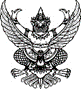 บันทึกข้อความบันทึกข้อความบันทึกข้อความบันทึกข้อความส่วนราชการส่วนราชการส่วนราชการส่วนราชการส่วนราชการ                                                              โทร.                                                                โทร.                                                                โทร.  ที่ที่อว 0604อว 0604อว 0604อว 0604วันที่เรื่องเรื่องขออนุมัติให้บุคลากรรายงานตัวกลับเข้าปฏิบัติราชการ รายขออนุมัติให้บุคลากรรายงานตัวกลับเข้าปฏิบัติราชการ รายขออนุมัติให้บุคลากรรายงานตัวกลับเข้าปฏิบัติราชการ รายขออนุมัติให้บุคลากรรายงานตัวกลับเข้าปฏิบัติราชการ รายขออนุมัติให้บุคลากรรายงานตัวกลับเข้าปฏิบัติราชการ รายเรียนเรียนอธิการบดีอธิการบดีอธิการบดีอธิการบดีอธิการบดี